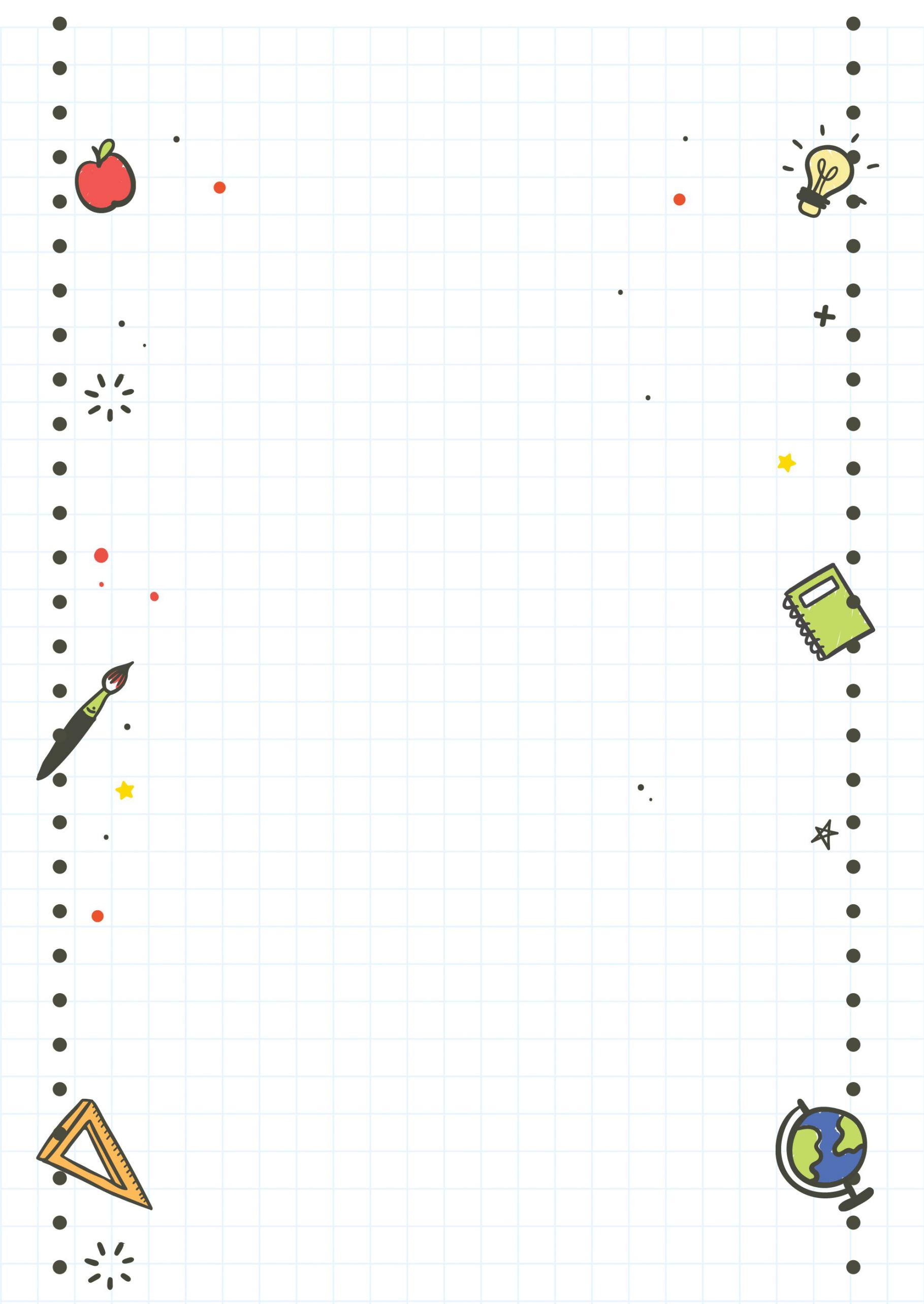 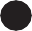 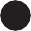 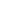 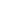 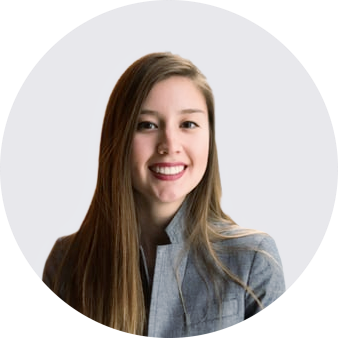 办公资源                求职意向大学教师上海市浦东新区131XXXXXXXX教育背景2012.09-2016.07XXX师范大学化学专业（本科）学业成绩：平均绩点3.18；因品学兼优连续两年获得国家励志奖学金、校级奖学金。奖项荣誉2012年9月因军训中表现突出被评为五百丁师范大学“军训先进个人” 2013年5月因积极参与志愿者活动被评为五百丁师范大学“优秀青年志愿者”2014年5月因担任年级团总支书时工作表现突出被评为五百丁师范大学“优秀团干部”2014年6月因担任班级班长时管理工作突出被评为五百丁师范大学“优秀班长”技能证书全国普通话二级甲等，标准的汉语口语；CET-4，优秀的英语听说写能力；计算机一级优秀，熟悉计算机各项操作；广东省中小学心理健康教育C证；自我评价热爱教育事业，关爱学生，性格开朗，多次担任学生干部，具备良好的人际交往能力，也锻炼较强的统筹能力及抗压能力；参与国家级科研项目，熟练掌握实验室操作技能，有较高的创新精神和较强的实践能力，工作经历2015.09-2015.11XXX番禺中学教育实习	班主任实习期间，担任 3 个班的化学老师，所带班级段考成绩很好；担任班主任，引导学生 顺利进行消防演练、运动会等多项活动；对部分学生进行课外辅导和个别教育，使学生有了一定的进步，同时利用空余时间完成教育调查研究。2014.07-2014.08肇庆怀集岗坪镇东中学下乡	副队长积极与学校领导沟通，协调并安排队员工作，负责各项校园活动的策划和开展；参与课堂教学，受到学生的喜爱。2013 年至今广州市家教兼职	高中化学教师大二以来，利用空余时间在广州进行多份家教，积累了教学经验，了解学生的心理，熟悉高中课程。校内实践 2013.04-2013.06化学与环境学院党支部	党校班主任在培训过程中力抓纪律，对学员资格进行认定并组织学员开展主题实践活动，使党校培训工作顺利开展，也使自己对党组织的工作有了进一步的认识。 2012.10-2013.06	XXX大学化学与环境学院年级团总支书积极配合学校的管理工作，组织开展各类工作和活动，检查督促各班级工作开展情况，关心帮助困难同学；任职期间，能平衡自己的事务和学习，起到模范带头作用，受到老师和同学的认可。